Народно читалище “Пенчо Славейков 1983” гр. Бургас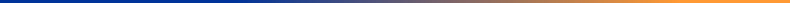 УставГлава първаОбщи положенияЧл. 1. С този устав се уреждат регистрацията, устройството, управлението, дейността, имуществото, финансирането, издръжката и прекратяването на читалището.Чл. 2. Читалището е изградено като традиционно самоуправляващо се културно-просветно сдружение на населението от района. То изпълнява и държавни културно-просветни задачи.Чл. 3. Читалището е юридическо лице с нестопанска цел. Наименованието на читалището е „Пенчо Славейков  -  1983”Седалището на читалището е в гр. Бургас, комплекс „Славейков”, бл. 55, вх. 3-4Печатът на читалището е кръгъл с надпис „Народно читалище „Пенчо Славейков 1983” – гр. Бургас.Чл. 4. Читалището е неполитическа организация. В него могат да членуват всички физически лица без оглед на ограничения на възраст, пол, политически и религиозни възгледи и етническо самосъзнание.Чл. 5. Читалището работи в тясно взаимодействие с учебните заведения, културните институти, обществените и стопански организации и други, които извършват културна дейност.Чл. 6. Читалището поддържа отношения на координация и сътрудничество с Община Бургас при осъществяване на културната ѝ  програма. Своята дейност читалището съобразява със стратегията на Министерството на културата.Глава втораЦели и задачиЧл. 7. Целта на Народно читалище „Пенчо Славейков 1983” е да задоволява потребностите на гражданите и своите членове, свързани с:Развитие и обогатяване на културния живот, социалната и образователна дейност в населеното място, където осъществява дейността си;Запазване на обичаите и традициите на българския народ;Разширяване на знанията на гражданите и приобщаването им към ценностите на науката, изкуството и културата;Осигуряване на достъп до информация;Създаване на условия за общуване между хората.Чл. 8. За постигане на целите си по чл.- 7 читалището извършва следните основни дейности:Урежда и поддържа библиотека със заемна и читалня, както и създаване и поддържане на електронни информационни мрежи;Развива и подпомага любителското художествено творчество;Организира школи, курсове, кръжоци, клубове, празненства, концерти, чествания и младежки дейности;Събира и разпространява знания за родния край;Предоставя компютърни и интернет услуги.Чл. 9. Читалището може да развива и допълнителна стопанска дейност, свързана с предмета на основната му дейност, в съответствие с действащото законодателство, като използва приходите от нея за постигане на определените в устава цели. Чл. 10. Читалището няма право да организира или предоставя имуществото си за:Хазартни игри или нощни заведения;За дейност на нерегистрирани по Закона на вероизповеданията общности и юридически лица с нестопанска цел на такива общности;За постоянно ползване от политически партии и организации;На председателя, секретаря, членове на настоятелството и проверителната комисия и на членове на техните семейства.Глава третаУправлениеЧл. 11. (1) Членовете на читалището са индивидуални, колективни и почетни. 	      (2) Индивидуалните членове са български граждани. Те биват действителни и спомагателни:  1. действителните членове са лица, навършили 18 години, които участват в дейността на читалището, плащат редовно членския си внос и имат право да избират и да бъдат избиран;2. спомагателните членове са лица под 18 години, които нямат право да избират и да бъдат избирани;те имат право на съвещателен глас.     (3) колективните членове съдействат за осъществяване на целите на читалището, подпомагат дейностите, поддържането и обогатяването на материалната база и имат право на един глас в общото събрание. Колективни членове могат да бътат: 1. професионални организации;2. стопански дружества;3. търговски дружества;4. кооперации и сдружения;5. културно-просветни и любителски клубове и творчески колективи.(4) почетни членове могат да бъдат български и чужди граждани с изключителни заслуги към читалището.Чл. 12. Органи на управление на читалището са Общото събрание, читалищното настоятелство и Проверителната комисия.Чл. 13.   (1) Върховен орган на читалището е Общото събрание(2) Общото събрание се състои от всички членове на читалището, имащи право на глас.Чл. 14.   (1) общото събрание:Изменя и допълва устава;Избира и освобождава членовете на настоятелството, проверителната комисия и председателя;Приема вътрешни актове, необходими за организацията на читалищната дейност;Изключва или освобождава по тяхна молба читалищни членове;Определя основни насоки на дейността на читалището;Взема решения за членуване или прекратяване на членството в читалищно сдружение;Приема бюджета на читалището;Приема годишния отчет до 30 март на следващата година;Определя размера на членския внос;Отменя решения на органите на читалището, ако те противоречат на устава и закона;Взема решения за откриване на филиали след съгласуване с Община БургасВзема решение за прекратяване дейността на читалището при крайна невъзможност то да изпълнява задачите си;Взема решения за отнасяне до съда на незаконосъобразни действия на ръководството.(2) решенията на Общото събрание са задължителни за всички членове на читалището.Чл. 15.  (1) Редовно Общо събрание се свиква от Настоятелството най-малко веднъж годишно. Извънредно Общо събрание може да бъде свикано по решение на Настоятелството, по искане на Проверителната комисия или на 1/3 от членовете с право на глас. При отказ на настоятелството да свика извънредно общо събрание, до 15 дни от постъпването на искането проверителната комисия или една трета от членовете на читалището с право на глас могат да свикат общо събрание от свое име.     (2) Поканата трябва да съдържа дневния ред, датата, часа и мястото на провеждането му и кой го свиква. Тя трябва да бъде получена срещу подпис или връчена не по-късно от 7 дни преди датата на провеждането. В същия срок на вратата на читалището и на други общодостъпни места в квартала, където е дейността на читалището, трябва да бъде залепена поканата за събранието.      (3) Общото събрание е законно, ако присъстват най-малко половината от имащите право на глас членове на читалището. При липса на кворум събранието се отлага с един час. Тогава събранието е законно, ако на него присъстват не по-малко от една трета от членовете при редовно общо събрание и не по-малко от половината плюс един от членовете при извънредно общо събрание.               (4) Решенията по чл. 14, ал. 1, т. 1, 4, 10, 11 и 12 се вземат с мнозинство най-малко две трети от всички членове. Останалите решения се вземат с мнозинство повече от половината от присъстващите членове.               (5) Две трети от членовете на общото събрание на народното читалище могат да предявят иск пред окръжния съд по седалището на читалището за отмяна на решение на общото събрание, ако то противоречи на закона или устава.               (6) Искът се предявява в едномесечен срок от узнаването на решението, но не по-късно от една година от датата на вземане на решението. Чл. 16.   (1) Изпълнителен орган на читалището е настоятелството, което се състои най-малко от трима членове, избрани за срок до 3 години. Същите да нямат роднински връзки по права и съребрена линия до четвърта степен.               (2) Настоятелството:1. свиква общото събрание;2. осигурява изпълнението на решенията на общото събрание;3. подготвя и внася в общото събрание проект за бюджет на читалището и утвърждава щата му;4. подготвя и внася в общото събрание отчет за дейността на читалището;5. назначава секретаря на читалището и утвърждава длъжностната му характеристика, като може да го освобождава от длъжност само при нарушение на нормите по КТ;      (3) Настоятелството заседава най-малко 4 пъти годишно.(4) Настоятелството взема решение с мнозинство повече от половината на членовете си.Чл. 17. (1) Председателят на читалището е член на настоятелството и се избира от общото събрание за срок до 3 години.(2) Председателят:1. организира дейността на читалището съобразно закона, устава и решенията на общото събрание;2. представлява читалището;3. свиква и ръководи заседанията на настоятелството и председателства общото събрание;4. отчита дейността си пред настоятелството;5. сключва и прекратява трудовите договори със служителите съобразно бюджета на читалището и въз основа решения на настоятелството.               (3) За изпълнение на функциите си по т. 1, 2 и 4 от предходния член председателят може да упълномощава секретаря, назначен по чл. 16, ал. 2, т. 5 от ЗНЧ. Чл. 18.   (1) Секретарят на читалището:1. организира изпълнението на решенията на настоятелството, включително решенията за изпълнението на бюджета;2. организира текущата основна и допълнителна дейност;3. отговаря за работата на щатния и хонорувания персонал;4. представлява читалището заедно и поотделно с председателя.     (2) Секретарят не може да е в роднински връзки с членовете на настоятелството и на проверителната комисия по права и по съребрена линия до четвърта степен, както и да бъде съпруг/съпруга на председателя на читалището.Чл. 19. (1) Проверителната комисия се състои най-малко от трима членове, избрани за срок не по-малък от срока, за който са избрани настоятелството и председателя. (2) Членове на проверителната комисия не могат да бъдат лица, които са в трудовоправни отношения с читалището или са роднини на членове на настоятелството, на председателя по права линия, съпрузи, братя, сестри и роднини по сватовство от първа степен.(3) Проверителната комисия осъществява контрол върху дейността на настоятелството и председателя по спазване на закона, устава и решенията на общото събрание.(4) При констатирани нарушения проверителната комисия уведомява общото, а при данни за извършено престъпление - и органите на прокуратурата.Чл. 20. Не могат да бъдат избирани за членове на настоятелството и на проверителната комисия, и за секретари лица, които са осъждани на лишаване от свобода за умишлени престъпления от общ характер.Чл. 21. Членовете на настоятелството, включително председателят и секретарят декларират частните си интереси по смисъла на Закона за противодействие на корупцията и за отнемане на незаконно придобитото имущество. Декларациите се обявяват на интернет страницата на съответното читалище.Глава четвъртаИмущество и финансиранеЧл. 22. Имуществото на читалището се състои от право на ползване върху имот от 263,30 кв.м, находящ се в град Бургас, комплекс „Славейков”, бл. 55, в подблоково пространство между вх. 3 и 4, даден с акт № 9815/06.06.1989 г. на Община Бургас и от други вещни права, вземания, ценни книжа, други права и задължения.Чл. 23. Читалището набира средства от: 1. членски внос;2. културно-просветна и информационна дейност;3. субсидия от държавния и общинския бюджет;4. наеми от движимо и недвижимо имущество;5. дарения и завещания;6. стопанска дейност;7. такси от регистрирани читатели;8. други приходи.Чл. 25.   (1) Упълномощен от настоятелството представител на читалището участва в комисията по разпределение на предвидените по общинския и държавния бюджет средства за читалищна дейност. Средствата, определени от комисията за читалището се управляват самостоятелно от него.     (2) При недостиг на средства за ремонта и поддръжката на читалищната база, средствата се осигуряват от общинския и държавния бюджет.Чл. 26. (1)Читалището няма право да отчуждава недвижими вещи и да учредява ипотеки върху тях.               (2) Движими вещи могат да бъдат отчуждавани залагани, бракувани или заменени с по-доброкачествени само по решение на настоятелството.Чл. 27. (1) Читалищното настоятелство изготвя годишния отчет за приходите и разходите, който се приема от общото събрание.(2) Отчетът за изразходваните от бюджета средства се предоставя на Община Бургас.Чл. 28.   (1) Председателят на читалището ежегодно в срок до 10 ноември представя на кмета на общината предложения за своята дейност през следващата година.              (2) Програмата се изпълнява от читалището възоснова на финансово обезпечени договори, сключени с кмета.               (3) Председателят на читалището представя ежегодно до 31 март пред кмета на общината и общинския съвет доклад за осъществените читалищни дейности по програмата и за изразходваните от бюджета средства през предходната година.Глава петаПрекратяванеЧл. 29. (1) Читалището може да бъде прекратено по решение на Общото събрание, вписано в регистъра на Окръжния съд. То може да бъде прекратено с ликвидация или по решение на окръжния съд, ако:1. дейността му противоречи на закона, устава и добрите нрави;2. имуществото му не се използва според целите и предмета на дейността на читалището;3. е налице трайна невъзможност читалището да действа или не развива дейност за период две години. 4. е обявено в несъстоятелност.Преходни и заключителни разпоредби§ 1. Този устав влиза в сила веднага след приемането му и отменя досега действащия устав, както и всички вътрешни правила, които му противоречат. § 2. Ръководството на читалището, избрано в съответствие с разпоредбите на настоящия устав е длъжно:Да предприеме всички необходими действия за пререгистриране на читалището, произтичащи  от ЗНЧ, бр. 42 от 2009 г. в срок до 31 май 2010 г.В 14-дневен срок след повторното вписване на читалището в съдебните регистри да подаде заявление за вписване в регистъра на МК.§ 3. За всички неуредени в този Устав въпроси се прилага българското законодателство. 